 СОВЕТ  ДЕПУТАТОВМонастырщинского городского поселенияМонастырщинского района  Смоленской областитретьего созыва РЕШЕНИЕот 24 октября 2017 года  № 22	Управление                                                                                                                                   Министерства юстиции Российской Федерации	Начальник 	Управления Минюста		России по Смоленской области            подписьВ целях приведения Устава Монастырщинского городского поселения  Монастырщинского района Смоленской области в соответствие  с Федеральным законом от 06.10.2003 года № 131-ФЗ «Об общих принципах организации местного самоуправления в Российской Федерации» (с изменениями и дополнениями), Совет депутатов Монастырщинского городского поселения Монастырщинского района Смоленской области  Р Е Ш И Л:     1. Внести в Устав Монастырщинского городского поселения Монастырщинскогорайона Смоленской области (в редакции решений Совета депутатов Монастырщинского городского поселения Монастырщинского района Смоленской области от 24.11.2006 № 37, от 21.11.2008 № 34, от 21.06.2010 № 21, от 10.08.2012 № 16, от 06.10.2016 № 14) следующие изменения:часть 1 статьи 7.1. дополнить пунктом 15 следующего содержания:«15) оказание содействия развитию физической культуры и спорта инвалидов, лиц с ограниченными возможностями здоровья, адаптивной физической культуры и адаптивного спорта.»;пункт 1 части 4 статьи 13 изложить в следующей редакции:«1) проект Устава городского поселения, а также проект решения Совета депутатов о внесении изменений и дополнений в Устав городского поселения, кроме случаев, когда в Устав городского поселения вносятся изменения в форме точного воспроизведения положений Конституции Российской Федерации, федеральных законов, Устава Смоленской области или областных законов в целях приведения данного устава в соответствие с этими нормативными правовыми актами;»; статью 23 дополнить частями 4.1-4.4 следующего содержания:«4.1. Встречи депутата с избирателями проводятся в помещениях, специально отведенных местах, а также на внутридворовых территориях при условии, что их проведение не повлечет за собой нарушение функционирования объектов жизнеобеспечения, транспортной или социальной инфраструктуры, связи, создание помех движению пешеходов и (или) транспортных средств либо доступу граждан к жилым помещениям или объектам транспортной или социальной инфраструктуры. Уведомление органов исполнительной власти Смоленской области или органов местного самоуправления о таких встречах не требуется. При этом депутат вправе предварительно проинформировать указанные органы о дате и времени их проведения.4.2. Органы местного самоуправления определяют специально отведенные места для проведения встреч депутатов с избирателями, а также определяют перечень помещений, предоставляемых органами местного самоуправления для проведения встреч депутатов с избирателями, и порядок их предоставления.4.3. Встречи депутата с избирателями в форме публичного мероприятия проводятся в соответствии с законодательством Российской Федерации о собраниях, митингах, демонстрациях, шествиях и пикетированиях.4.4. Воспрепятствование организации или проведению встреч депутата с избирателями в форме публичного мероприятия, определяемого законодательством Российской Федерации о собраниях, митингах, демонстрациях, шествиях и пикетированиях, влечет за собой административную ответственность в соответствии с законодательством Российской Федерации.»;часть 2 статьи 24 дополнить новым абзацем следующего содержания:«В случае обращения Губернатора Смоленской области с заявлением о досрочном прекращении полномочий депутата Совета депутатов днем появления основания для досрочного прекращения полномочий является день поступления в Совет депутатов данного заявления.»;в статье 26:          часть 6.1 изложить в следующей редакции:«6.1. Глава муниципального образования должен соблюдать ограничения, запреты,  исполнять обязанности, которые установлены Федеральным законом от 25 декабря 2008 года № 273-ФЗ «О противодействии коррупции», Федеральным законом от 3 декабря 2012 года № 230-ФЗ «О контроле за соответствием расходов лиц, замещающих государственные должности, и иных лиц их доходам», Федеральным законом от 7 мая 2013 года № 79-ФЗ «О запрете отдельным категориям лиц открывать и иметь счета (вклады), хранить наличные денежные средства и ценности в иностранных банках, расположенных за пределами территории Российской Федерации, владеть и (или) пользоваться иностранными финансовыми инструментами».»;часть 11 изложить в следующей редакции:«11. В случае досрочного прекращения полномочий Главы муниципального образования  либо применения к нему по решению суда мер процессуального принуждения в виде заключения под стражу или временного отстранения от должности, его полномочия временно исполняет заместитель Главы муниципального образования из числа депутатов.»; в части 2 статьи 33: второе предложение третьего абзаца изложить в следующей  редакции:«Не требуется официальное опубликование (обнародование) порядка учета предложений по проекту решения Совета депутатов о внесении изменений и дополнений в Устав городского поселения, а также порядка участия граждан в его обсуждении в случае, когда в Устав городского поселения вносятся изменения в форме точного воспроизведения положений Конституции Российской Федерации, федеральных законов, Устава Смоленской области или областных законов в целях приведения данного устава в соответствие с этими нормативными правовыми актами.»;1.7 часть 10 статьи 34 изложить в следующей редакции:«Изменения и дополнения, внесенные в Устав городского поселения и изменяющие структуру органов местного самоуправления, разграничение полномочий между органами местного самоуправления (за исключением случаев приведения Устава городского поселения в соответствие с федеральными законами, а также изменения полномочий, срока полномочий, порядка избрания выборных должностных лиц местного самоуправления), вступают в силу после истечения срока полномочий Совета депутатов, принявшего решение о внесении указанных изменений и дополнений в Устав городского поселения.». 2. Настоящее решение подлежит опубликованию в районной газете «Наша жизнь», размещению в сети «Интернет» на официальном сайте Администрации муниципального образования «Монастырщинский район» Смоленской области, после его государственной регистрации в Управлении Министерства юстиции Российской Федерации по Смоленской области и вступает в силу со дня его официального опубликования в районной газете «Наша жизнь».О   внесении изменений в Устав Монастырщинского городскогопоселения   Монастырщинскогорайона Смоленской области                                          по Смоленской области	                  6 декабря 2017 г.                ЗАРЕГИСТРИРОВАНЫ ИЗМЕНЕНИЯ  В УСТАВ	                              Государственный регистрационный 	    № RU675121012017001Глава      муниципального      образованияМонастырщинского городского поселения Монастырщинского района Смоленской области                                            В.А.Есалов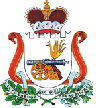 